Please provide the following information, in support of your application to the MSc Higher EducationApplicants are required to be working within a higher education institution, and/or be able to demonstrate that they have access to conduct research within the higher education sector during the course of the programme. Please indicate how you meet this criteria:Action you should now take: You must upload this completed supplementary form as part of your application via the postgraduate application portal. Please select the ‘Upload Document’ link which is located under the ‘Additional Information’ section of the application.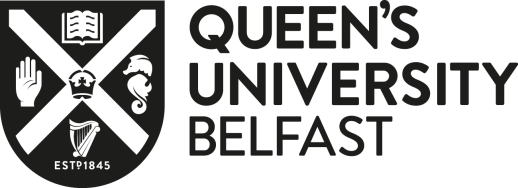 SCHOOL OF SOCIAL SCIENCES, EDUCATION AND SOCIAL WORKSUPPLEMENTARY APPLICATION FORMName:Email Address: l